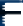 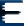 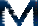 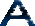 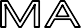 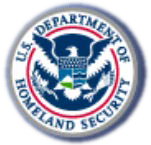 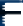 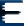 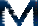 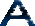 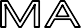 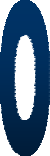 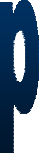 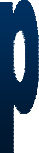 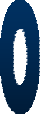 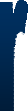 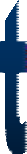 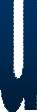 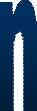 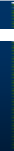 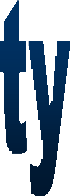 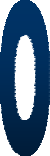 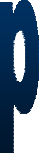 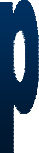 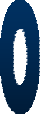 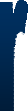 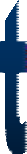 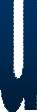 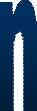 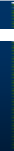 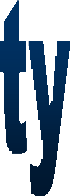 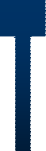 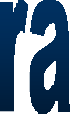 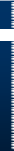 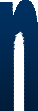 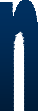 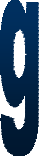 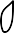 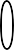 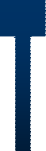 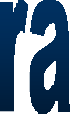 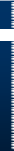 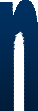 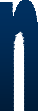 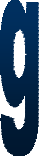 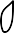 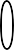 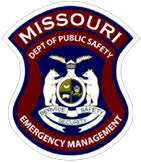 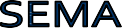 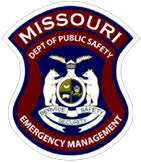 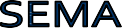 Class Title:MGT452 – Physical and Cybersecurity for Critical Infrastructure MGT452 – Physical and Cybersecurity for Critical Infrastructure MGT452 – Physical and Cybersecurity for Critical Infrastructure Class Date(s)/Time:August 31, 2021 / 8:00 am – 5:00 pm August 31, 2021 / 8:00 am – 5:00 pm August 31, 2021 / 8:00 am – 5:00 pm Sponsor(s):Missouri State Emergency Management Agency, Texas Engineering Extension Service (TEEX)Missouri State Emergency Management Agency, Texas Engineering Extension Service (TEEX)Missouri State Emergency Management Agency, Texas Engineering Extension Service (TEEX)Course Description:The purpose of this course is to increase collaborative efforts among and between individuals and organizations responsible for both physical and cybersecurity toward development of integrated risk management strategies that lead to enhanced capabilities necessary for the protection of our Nation's critical infrastructure. The course identifies physical and cybersecurity concerns impacting overall infrastructure security posture, examines integrated physical and cybersecurity incidents and the evolving risks and impacts they pose to critical infrastructure, and introduces key concepts and resources that can be applied to improve security within an organization, business, or government entity.Course Objectives
At the successful completion of this course, participants will be able to:
-identify physical and cybersecurity concerns impacting overall infrastructure security posture;
-classify integrated physical and cybersecurity incidents and the evolving risks and impacts they pose to critical infrastructure; and,
-apply key concepts and resources to improve security within an organization or business.The purpose of this course is to increase collaborative efforts among and between individuals and organizations responsible for both physical and cybersecurity toward development of integrated risk management strategies that lead to enhanced capabilities necessary for the protection of our Nation's critical infrastructure. The course identifies physical and cybersecurity concerns impacting overall infrastructure security posture, examines integrated physical and cybersecurity incidents and the evolving risks and impacts they pose to critical infrastructure, and introduces key concepts and resources that can be applied to improve security within an organization, business, or government entity.Course Objectives
At the successful completion of this course, participants will be able to:
-identify physical and cybersecurity concerns impacting overall infrastructure security posture;
-classify integrated physical and cybersecurity incidents and the evolving risks and impacts they pose to critical infrastructure; and,
-apply key concepts and resources to improve security within an organization or business.The purpose of this course is to increase collaborative efforts among and between individuals and organizations responsible for both physical and cybersecurity toward development of integrated risk management strategies that lead to enhanced capabilities necessary for the protection of our Nation's critical infrastructure. The course identifies physical and cybersecurity concerns impacting overall infrastructure security posture, examines integrated physical and cybersecurity incidents and the evolving risks and impacts they pose to critical infrastructure, and introduces key concepts and resources that can be applied to improve security within an organization, business, or government entity.Course Objectives
At the successful completion of this course, participants will be able to:
-identify physical and cybersecurity concerns impacting overall infrastructure security posture;
-classify integrated physical and cybersecurity incidents and the evolving risks and impacts they pose to critical infrastructure; and,
-apply key concepts and resources to improve security within an organization or business.Target Audience:Public Health, Public Safety Communications (911), Security and Safety, Agriculture, Emergency Medical Services (EMS), HAZMAT, Education, Information Technology, Government Administrative, Law Enforcement, Emergency Management, Fire, Public Works, Volunteer Organizations, Emergency Management Director, and Transportation Public Health, Public Safety Communications (911), Security and Safety, Agriculture, Emergency Medical Services (EMS), HAZMAT, Education, Information Technology, Government Administrative, Law Enforcement, Emergency Management, Fire, Public Works, Volunteer Organizations, Emergency Management Director, and Transportation Public Health, Public Safety Communications (911), Security and Safety, Agriculture, Emergency Medical Services (EMS), HAZMAT, Education, Information Technology, Government Administrative, Law Enforcement, Emergency Management, Fire, Public Works, Volunteer Organizations, Emergency Management Director, and Transportation Location:Christian County Planning and Development Bldg1106 W. Jackson
Ozark, MO 65721Christian County Planning and Development Bldg1106 W. Jackson
Ozark, MO 65721Christian County Planning and Development Bldg1106 W. Jackson
Ozark, MO 65721Class Information:Minimum 20 / Max 30 Open to the Public – Lodging available (75-mile rule applies)POST ApprovedMinimum 20 / Max 30 Open to the Public – Lodging available (75-mile rule applies)POST ApprovedMinimum 20 / Max 30 Open to the Public – Lodging available (75-mile rule applies)POST ApprovedEnroll online at:https://www.sematraining.com/courses/1167/offerings/7988 https://www.sematraining.com/courses/1167/offerings/7988 https://www.sematraining.com/courses/1167/offerings/7988 For Issues or Questions Enrolling Contact:For Issues or Questions Enrolling Contact:Laura Norris, State Training OfficerPO Box 116Jefferson City, MO  65102Phone:  (573) 522-4098 / Fax:  (573) 526-9262Laura Norris, State Training OfficerPO Box 116Jefferson City, MO  65102Phone:  (573) 522-4098 / Fax:  (573) 526-9262If you need assistance or special accommodations for this training, please contact Laura Norris at (573) 522-4098, Laura.Norris@sema.dps.mo.gov or June Simonton at (573) 526-9121, June.Simonton@sema.dps.mo.gov prior to the training date.If you need assistance or special accommodations for this training, please contact Laura Norris at (573) 522-4098, Laura.Norris@sema.dps.mo.gov or June Simonton at (573) 526-9121, June.Simonton@sema.dps.mo.gov prior to the training date.If you need assistance or special accommodations for this training, please contact Laura Norris at (573) 522-4098, Laura.Norris@sema.dps.mo.gov or June Simonton at (573) 526-9121, June.Simonton@sema.dps.mo.gov prior to the training date.If you need assistance or special accommodations for this training, please contact Laura Norris at (573) 522-4098, Laura.Norris@sema.dps.mo.gov or June Simonton at (573) 526-9121, June.Simonton@sema.dps.mo.gov prior to the training date.